Мероприятия в рамках краевого месячника оборонно-массовой и военно-патриотической работы в МБДОУ детский сад № 6 ст. НоволеушковскойБеседа с детьми подготовительной группы:«Наша армия родная»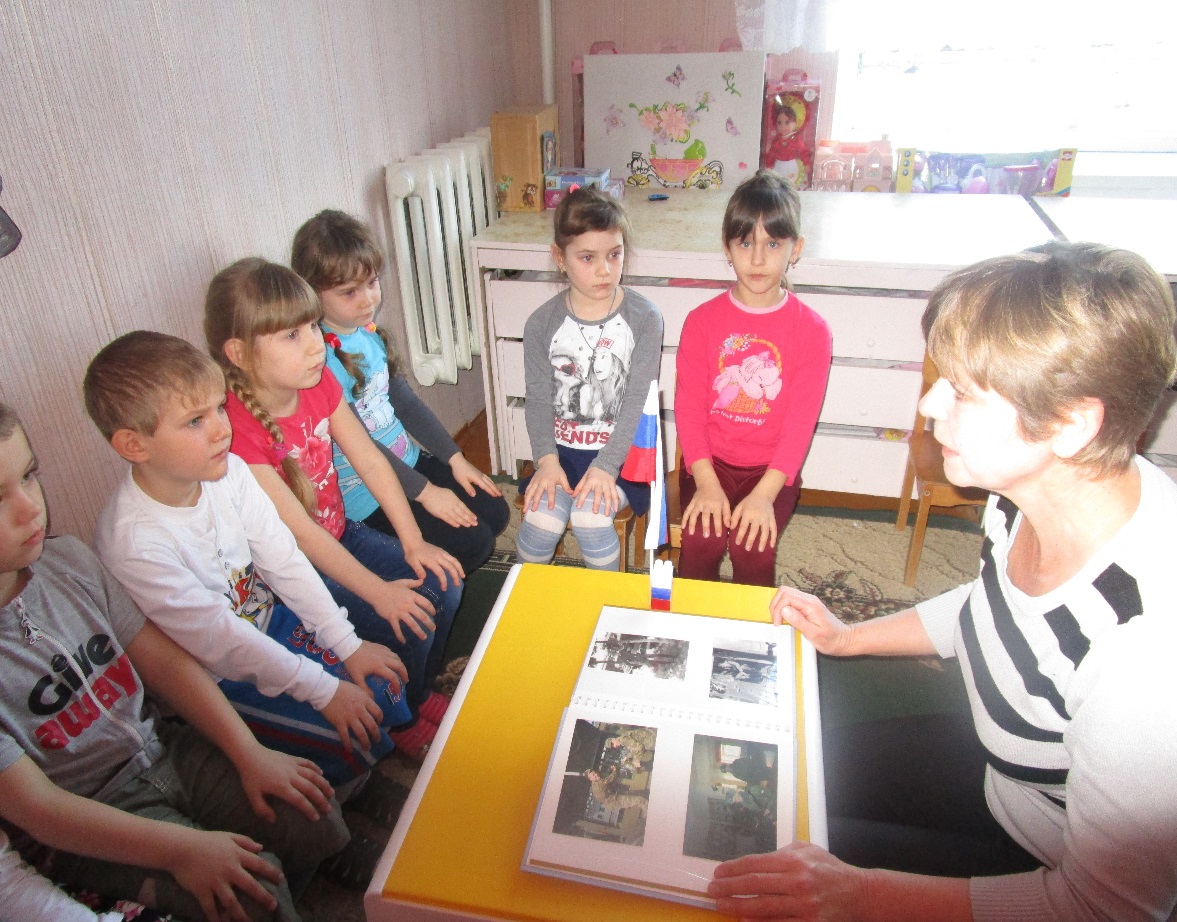 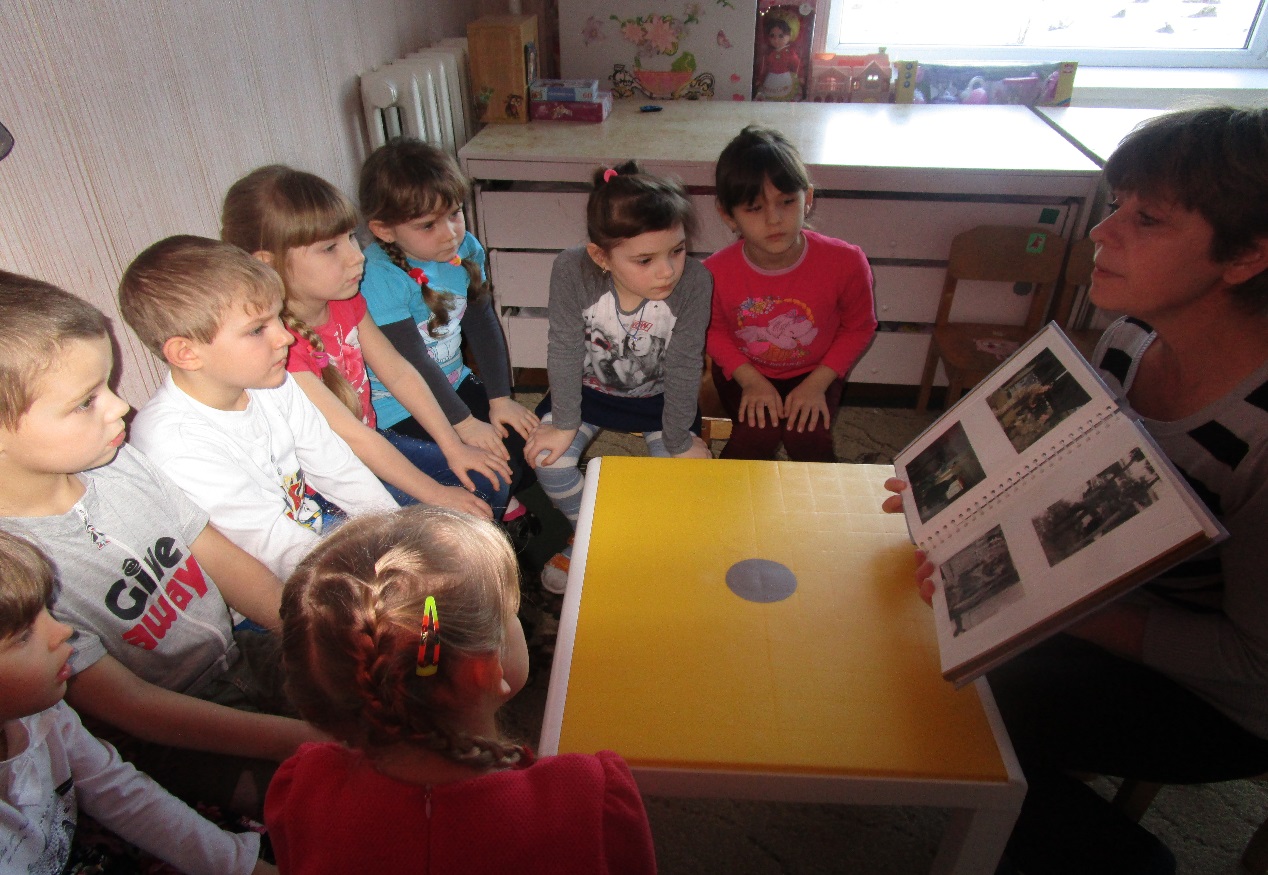 Прошли беседы в старшей группе на тему «Военные профессии».Ребята рассказывали какие военные профессии они знают.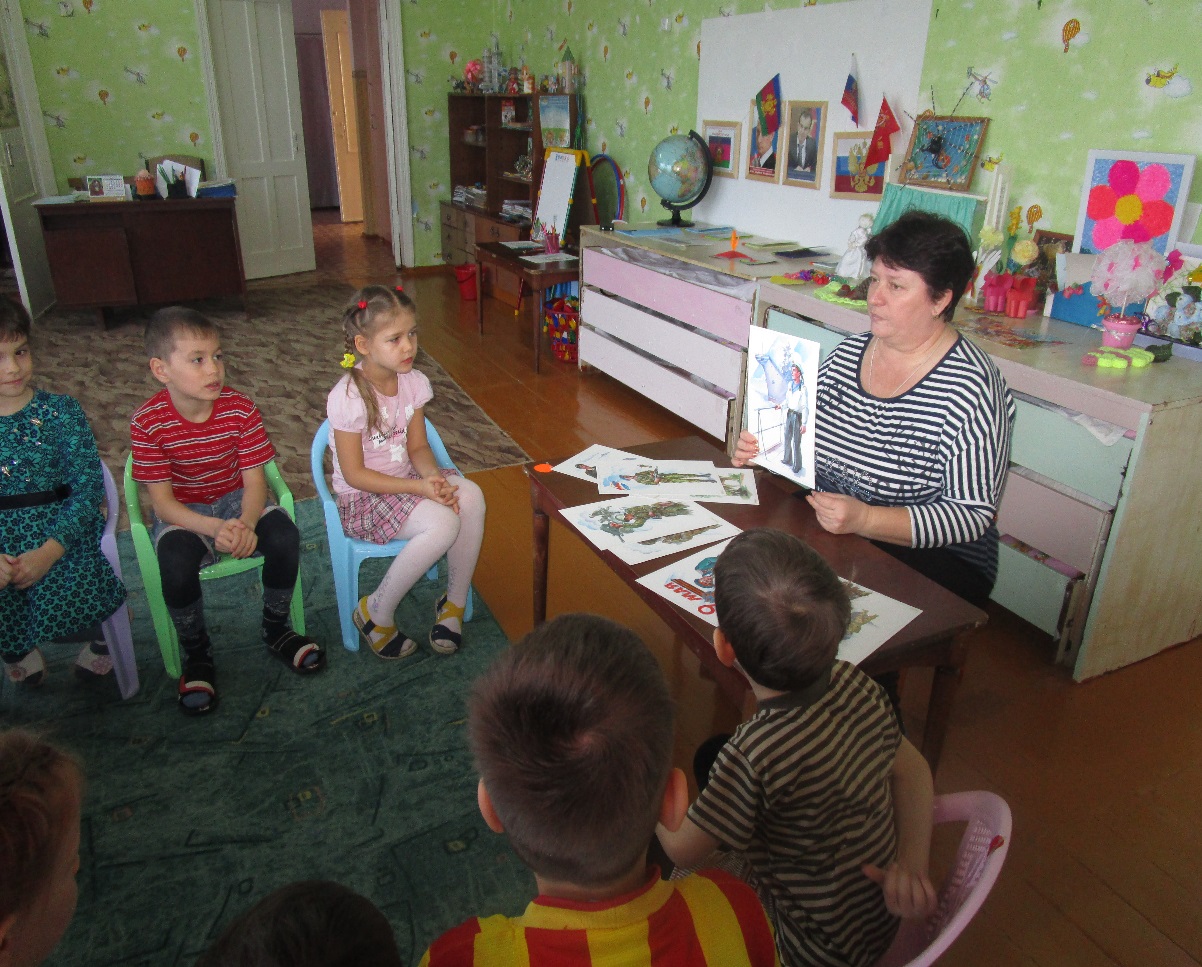 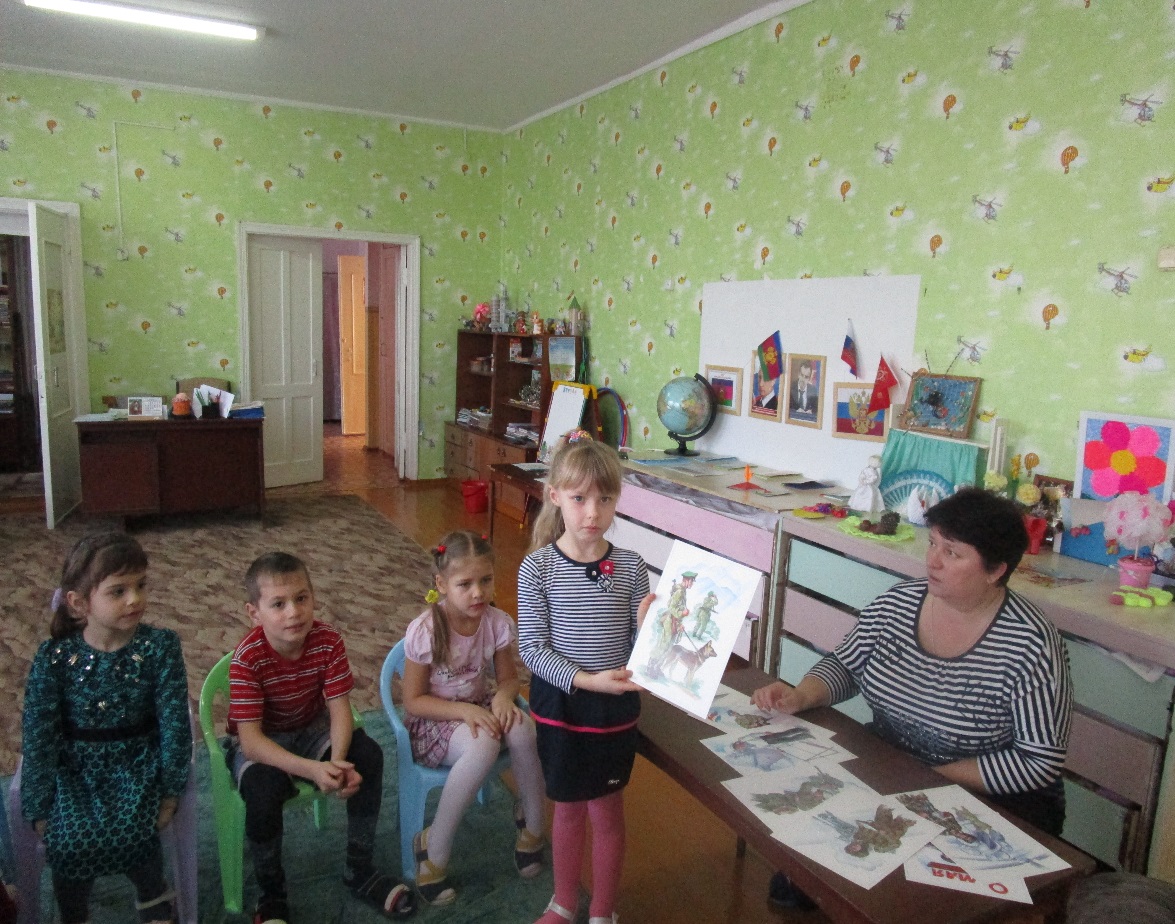 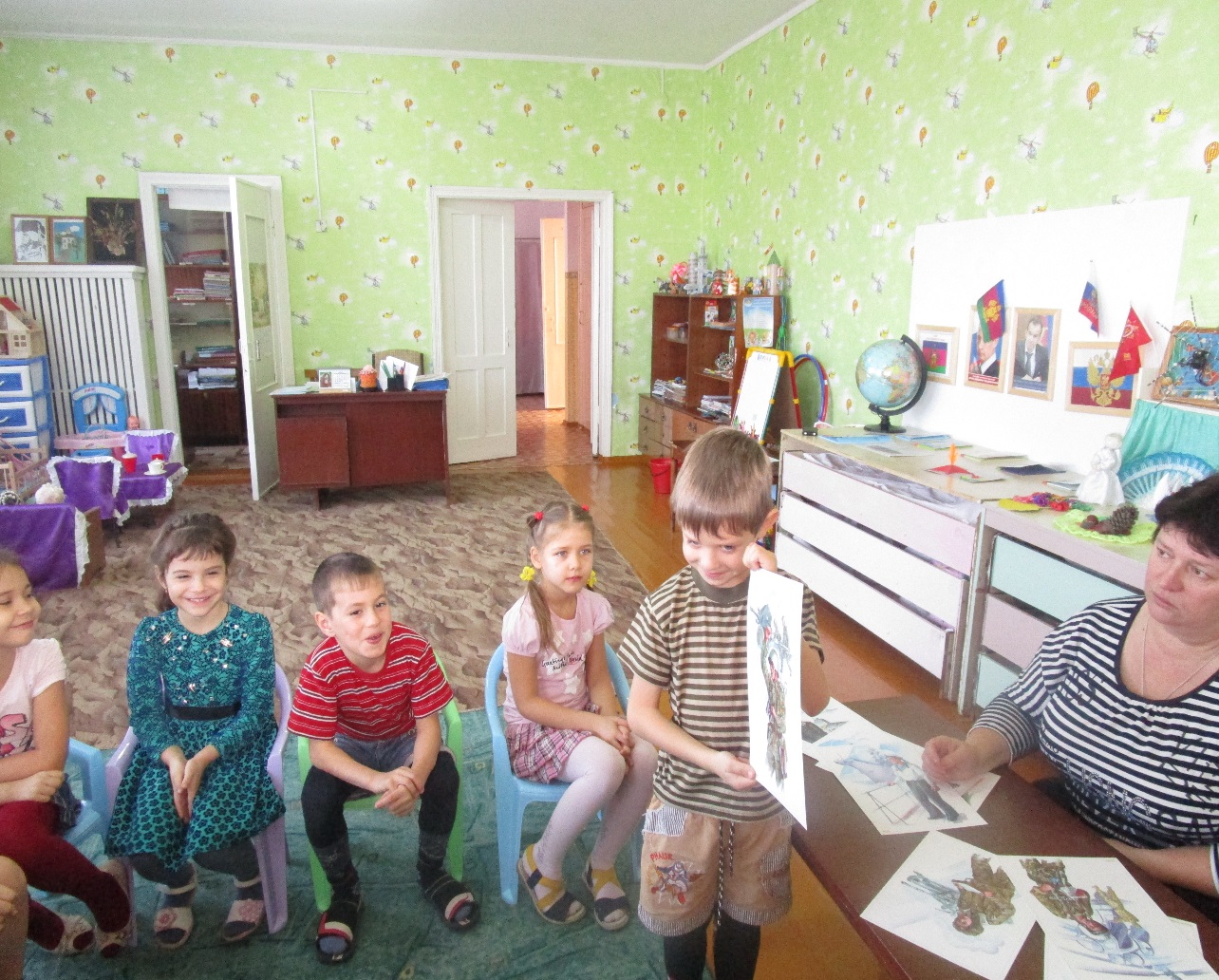 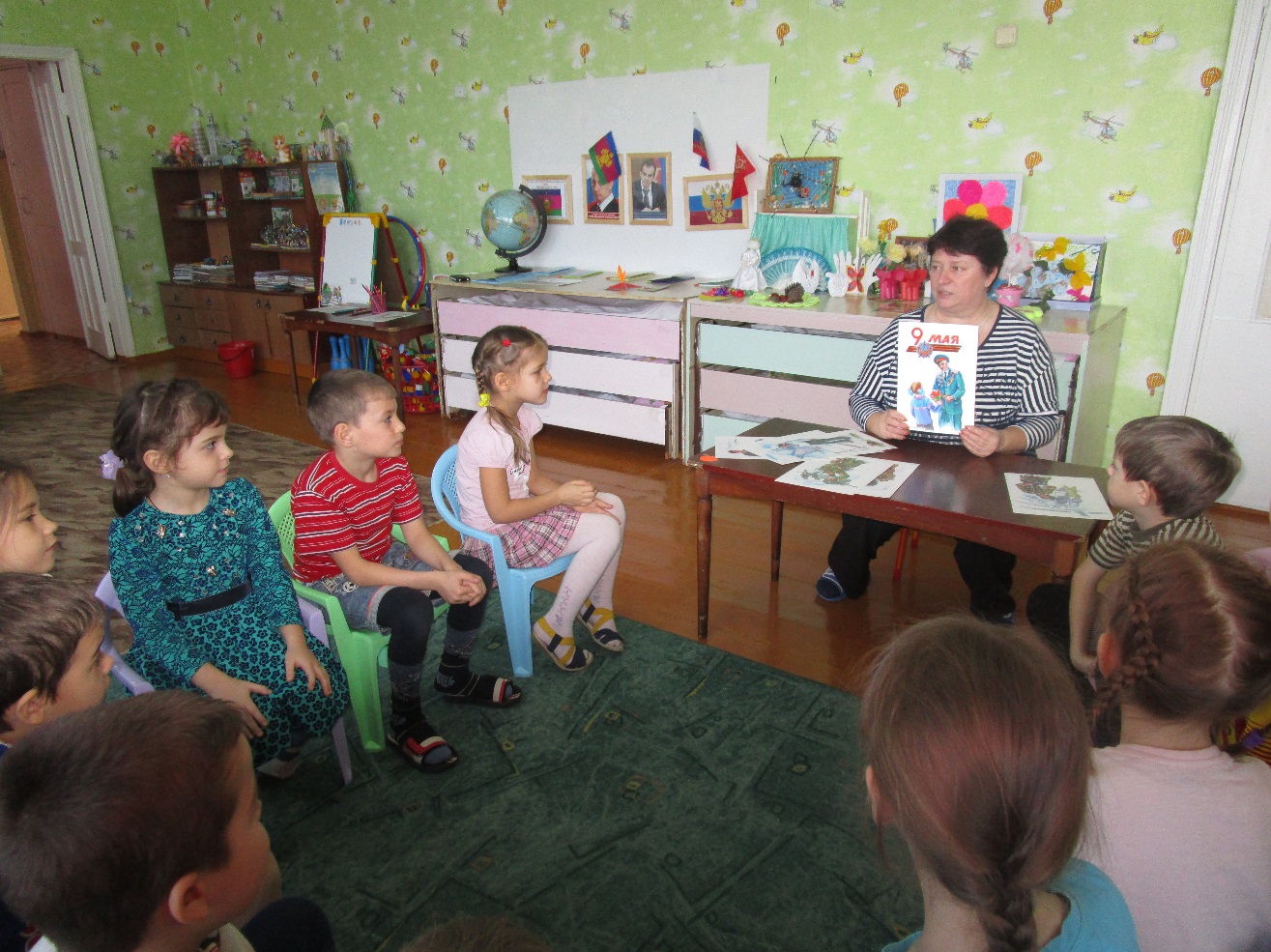 Беседа с детьми старшей группы: «Мой папа-солдат»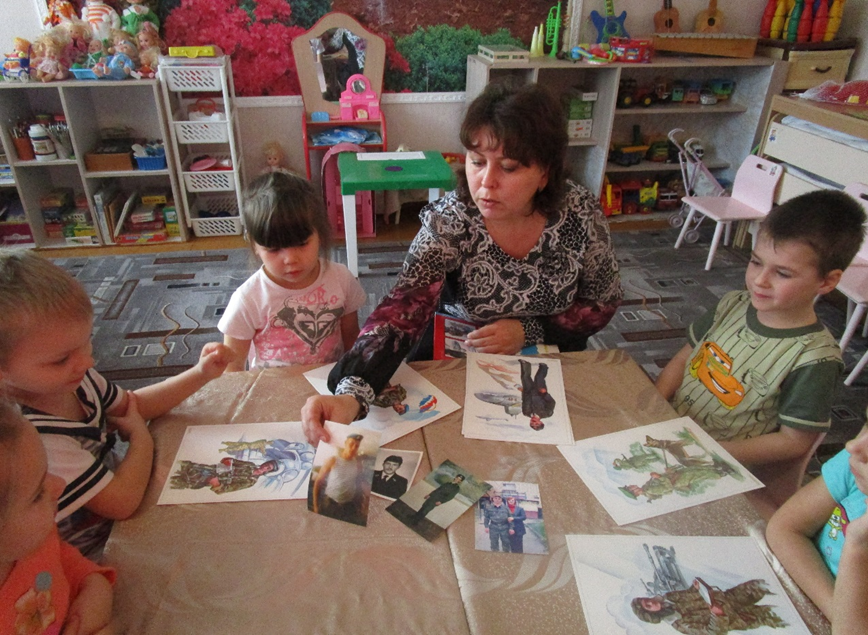 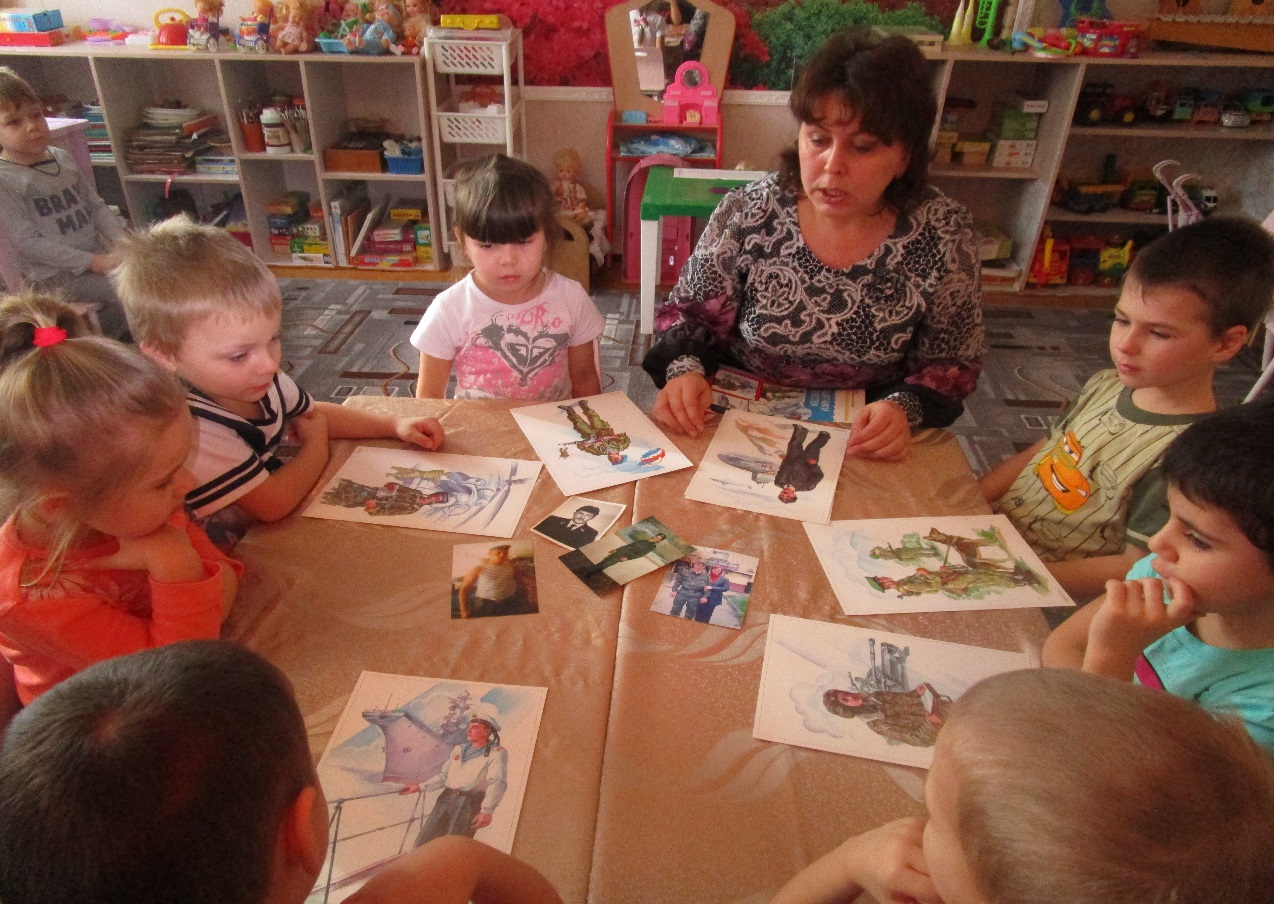 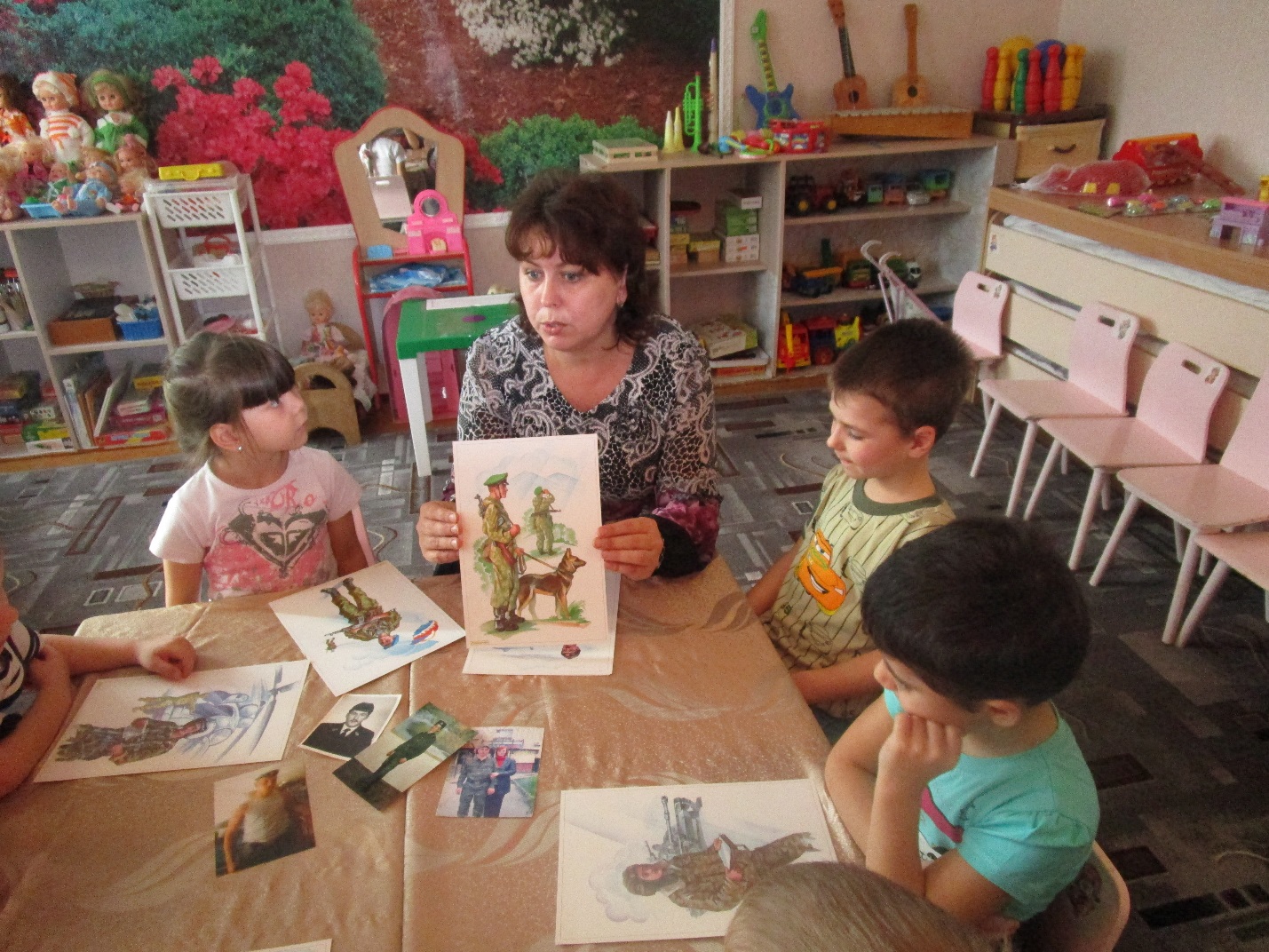 В подготовительной группе детского сада был оформлен уголок рисунками родителей и детей на тему «Мой папа-солдат».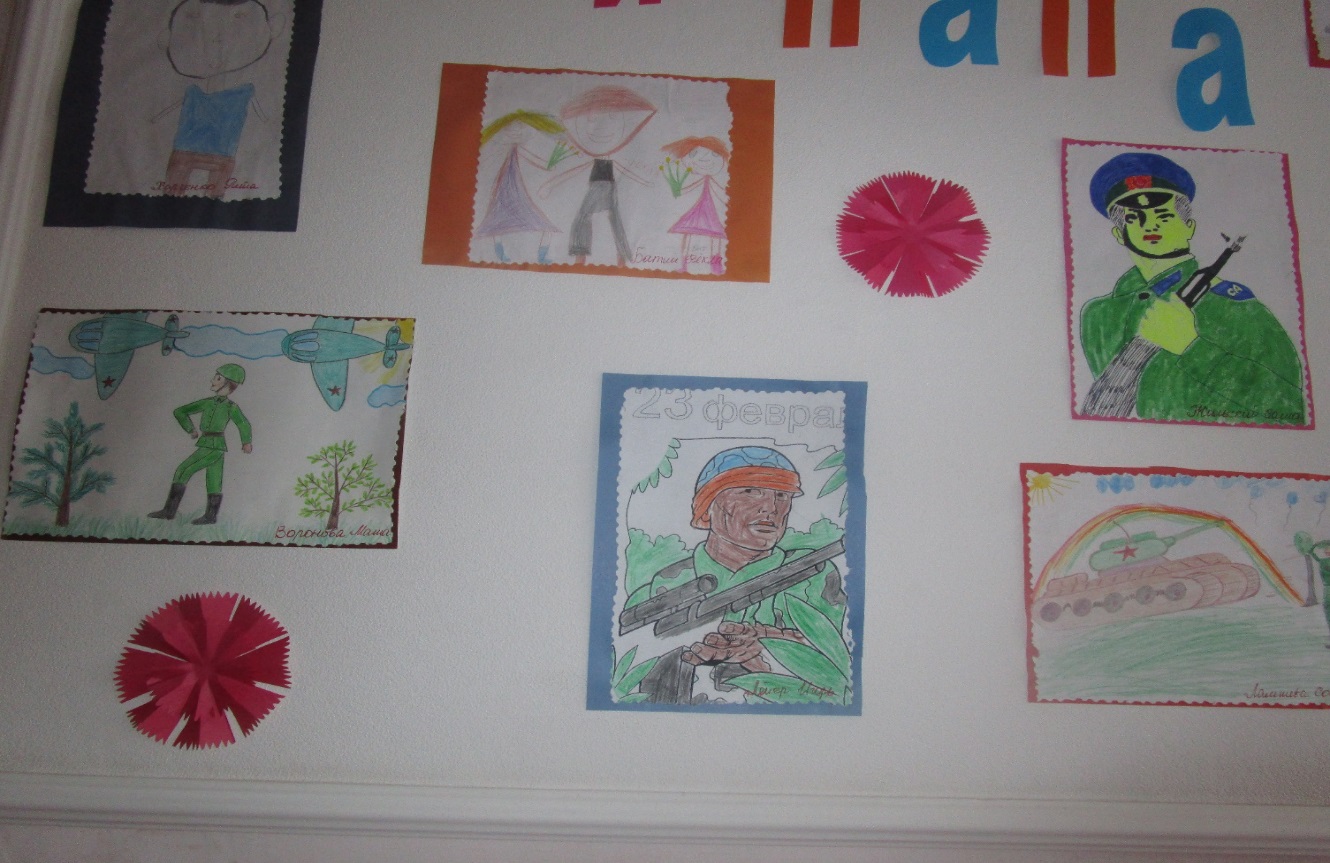 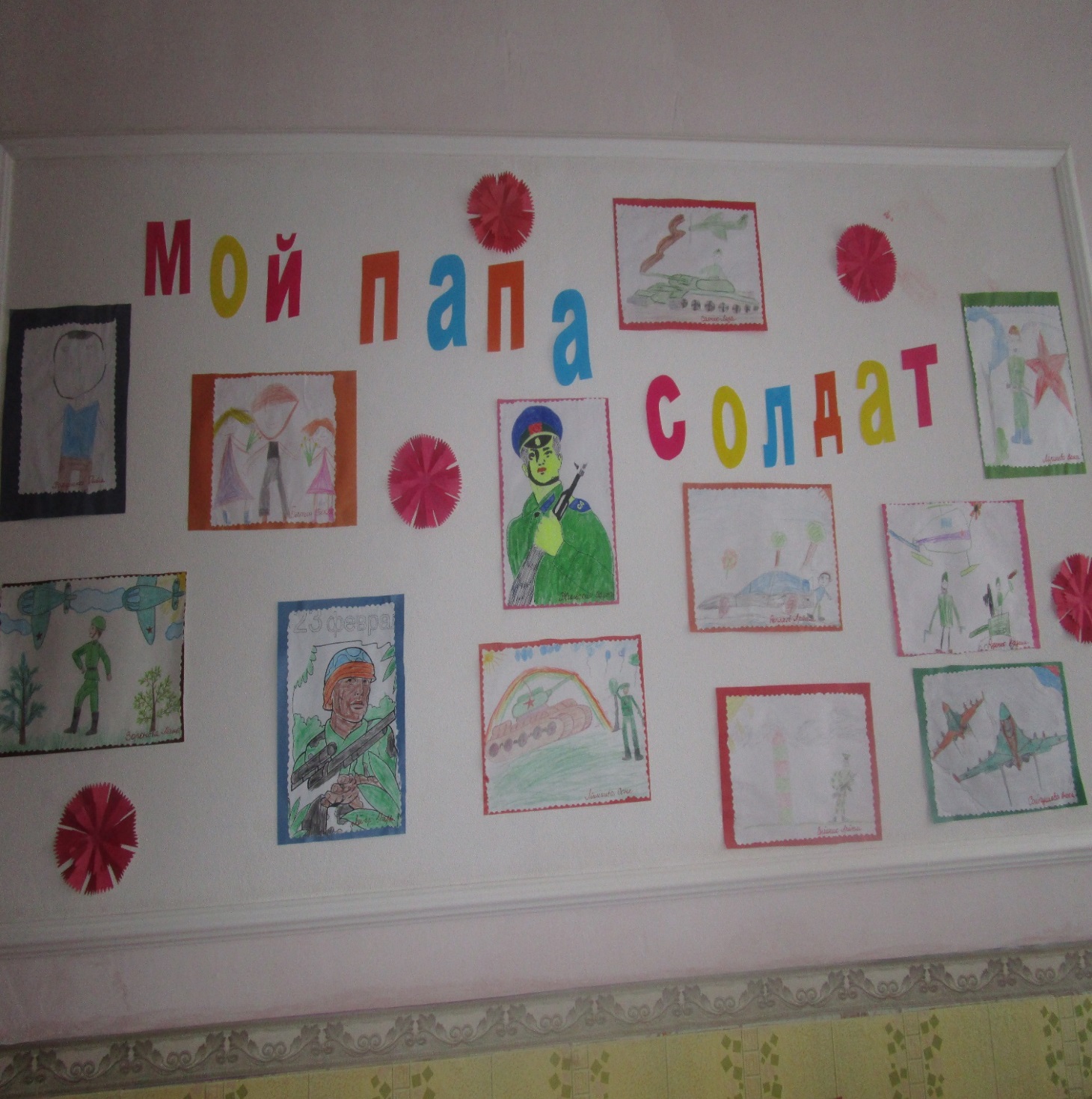 Был проведен спортивный праздник «А ну-ка мальчики!»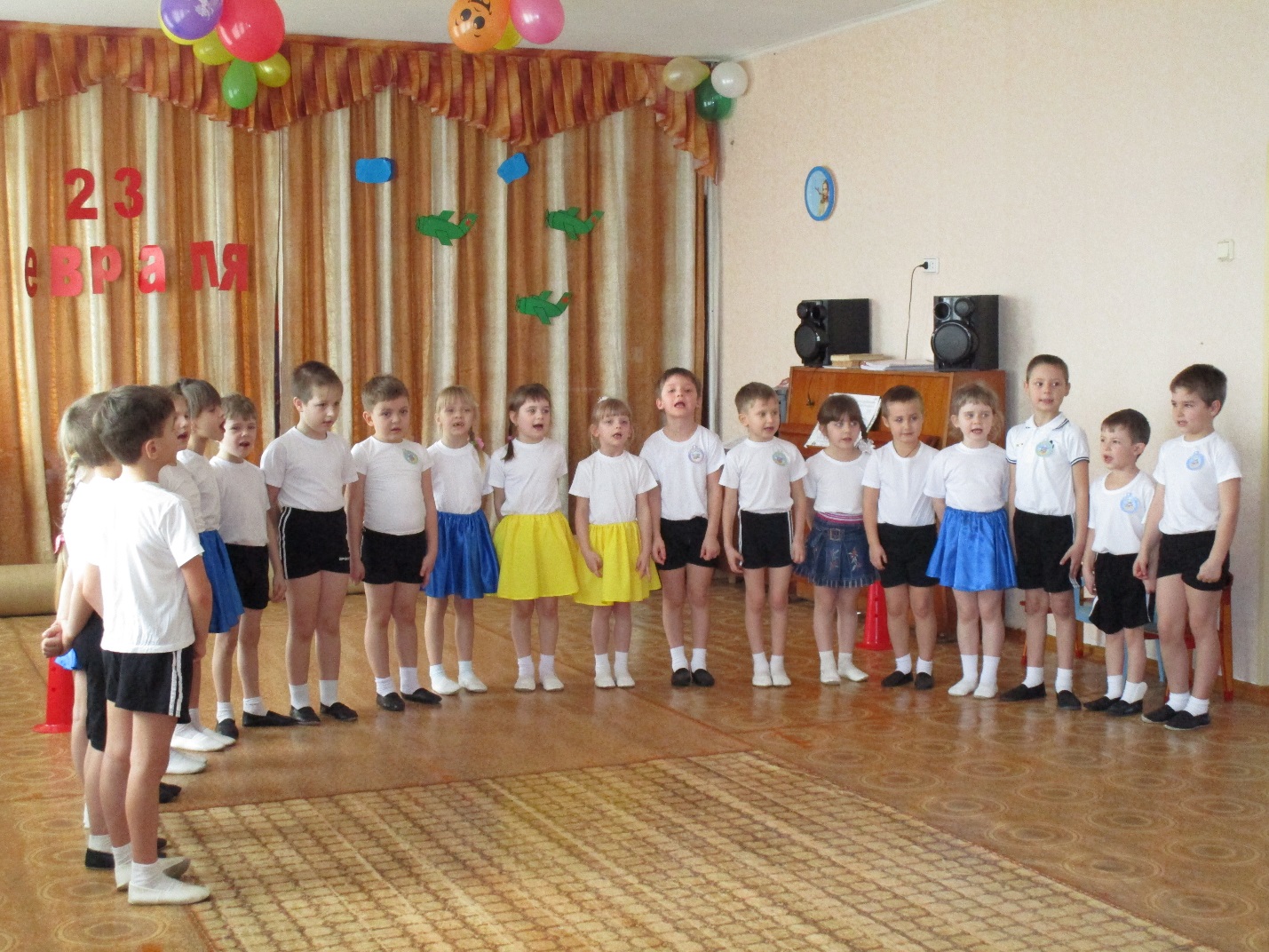 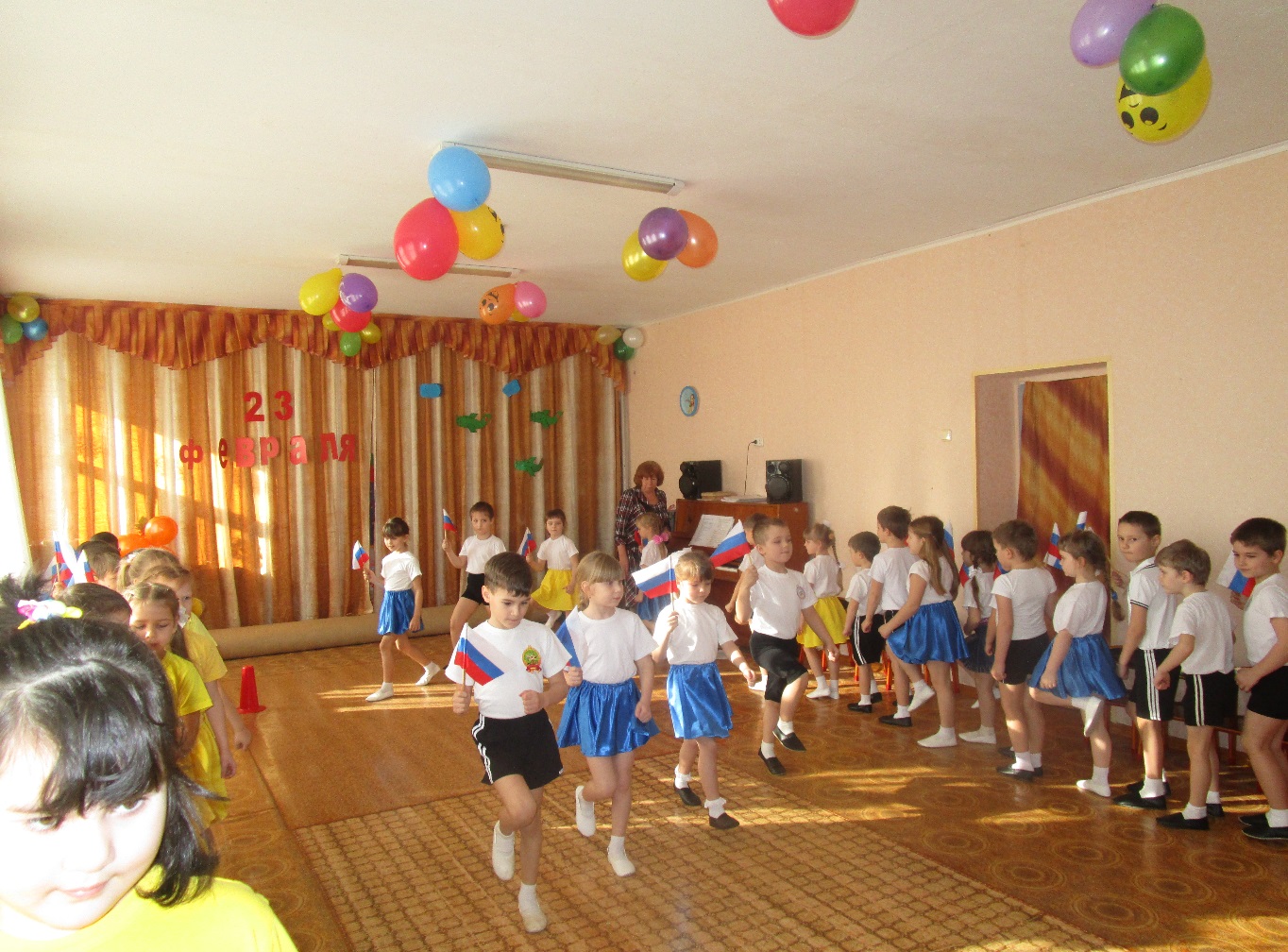 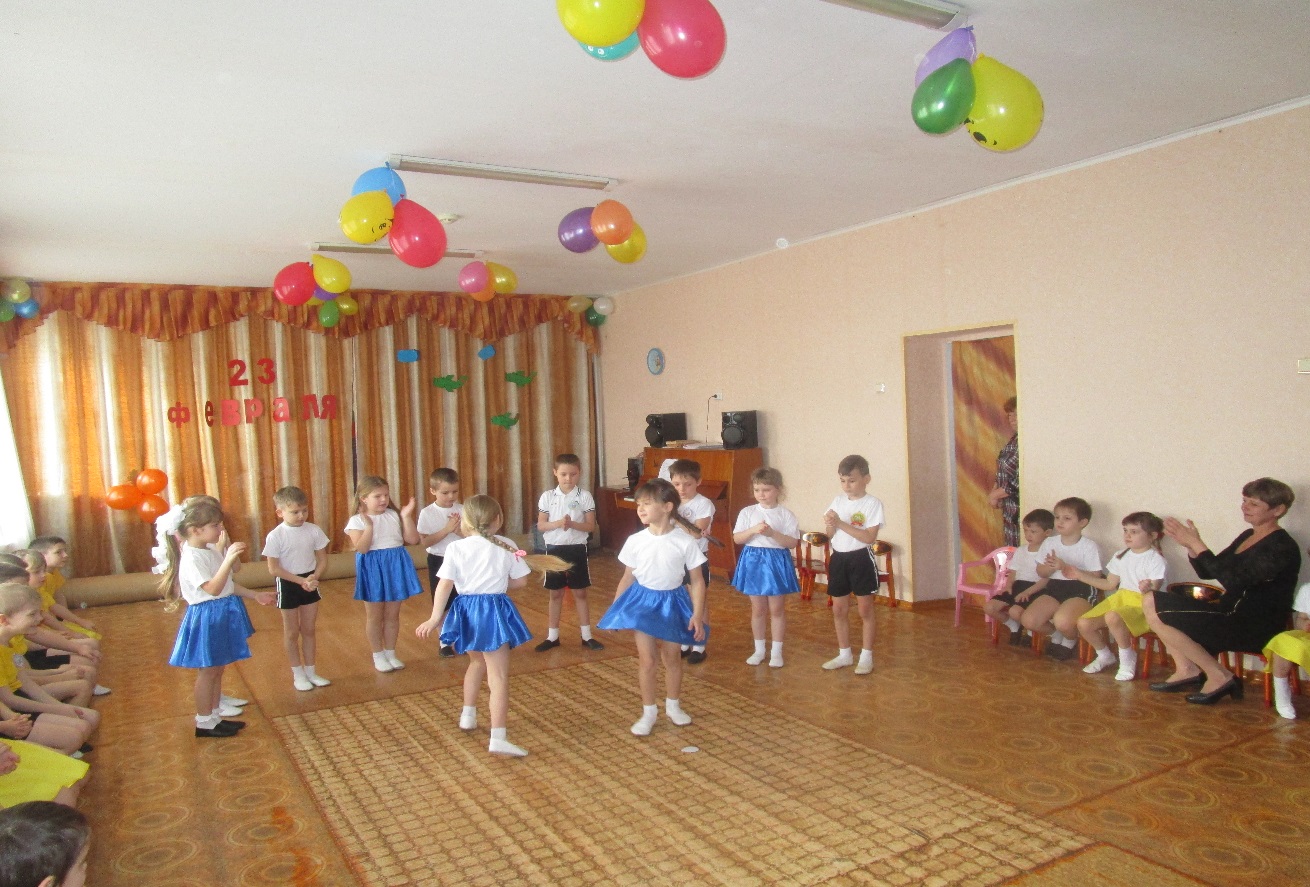 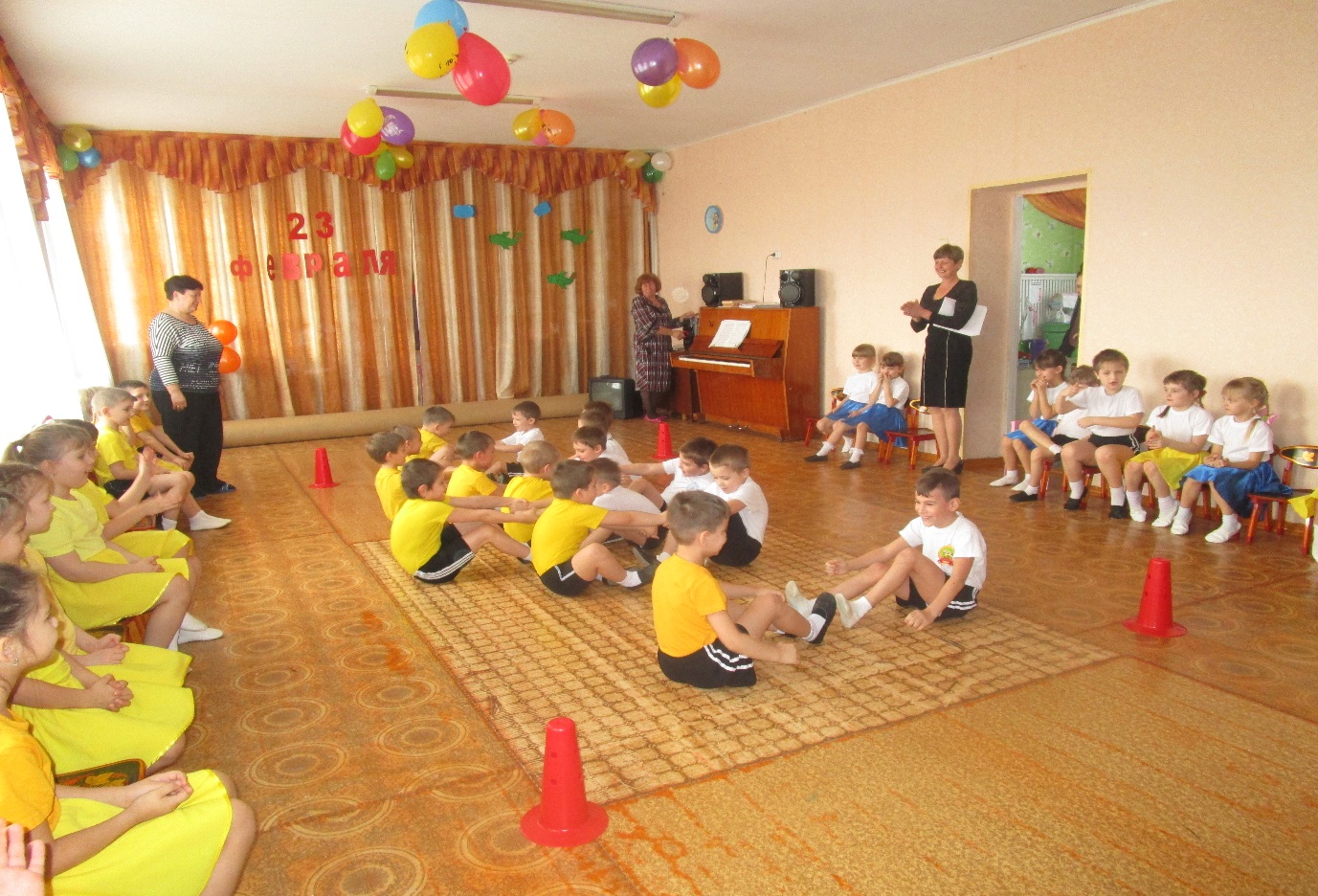 Воспитанники ДОУ № 6 возложили цветы к мемориалу в ст. Новолеушковской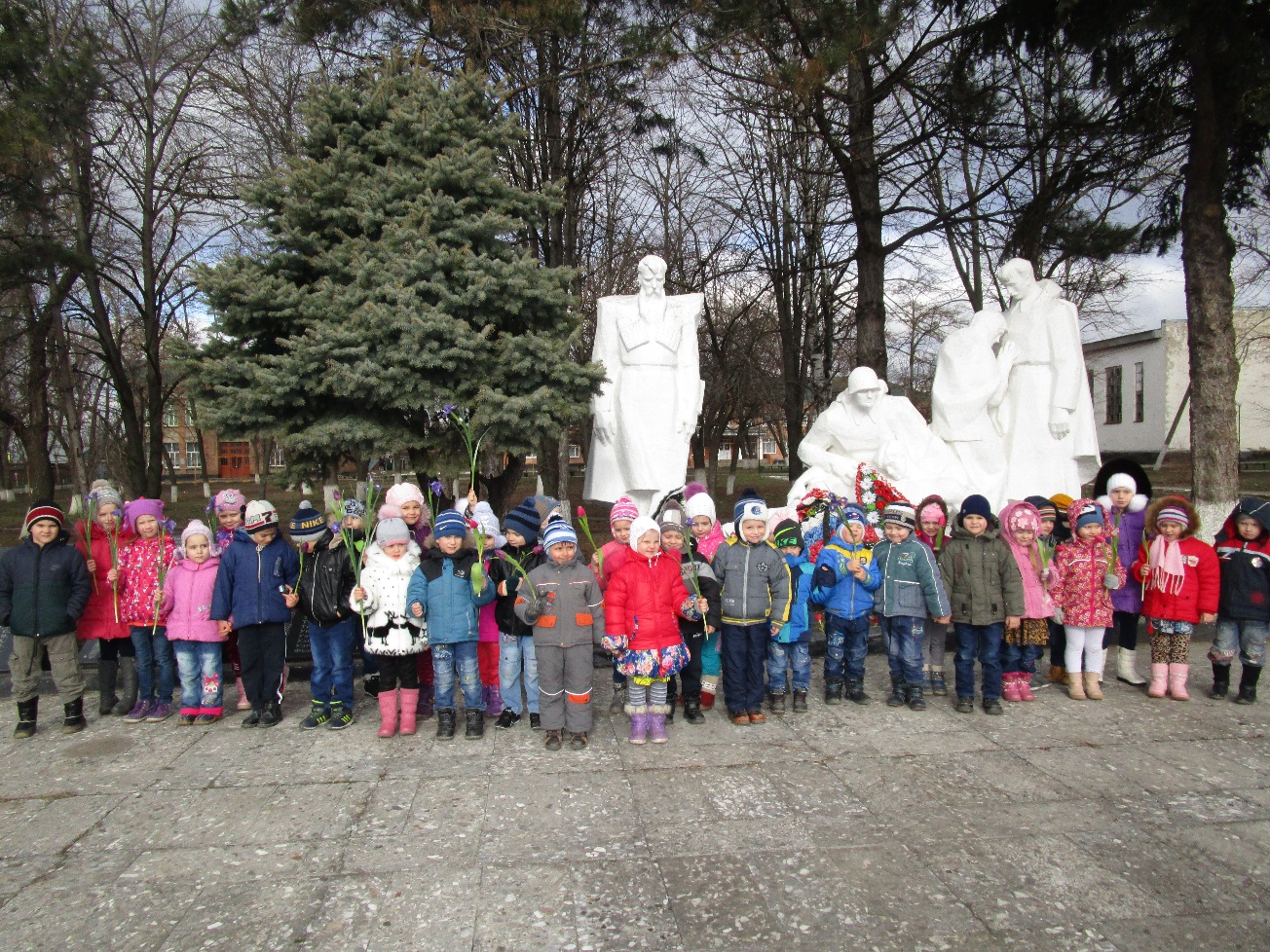 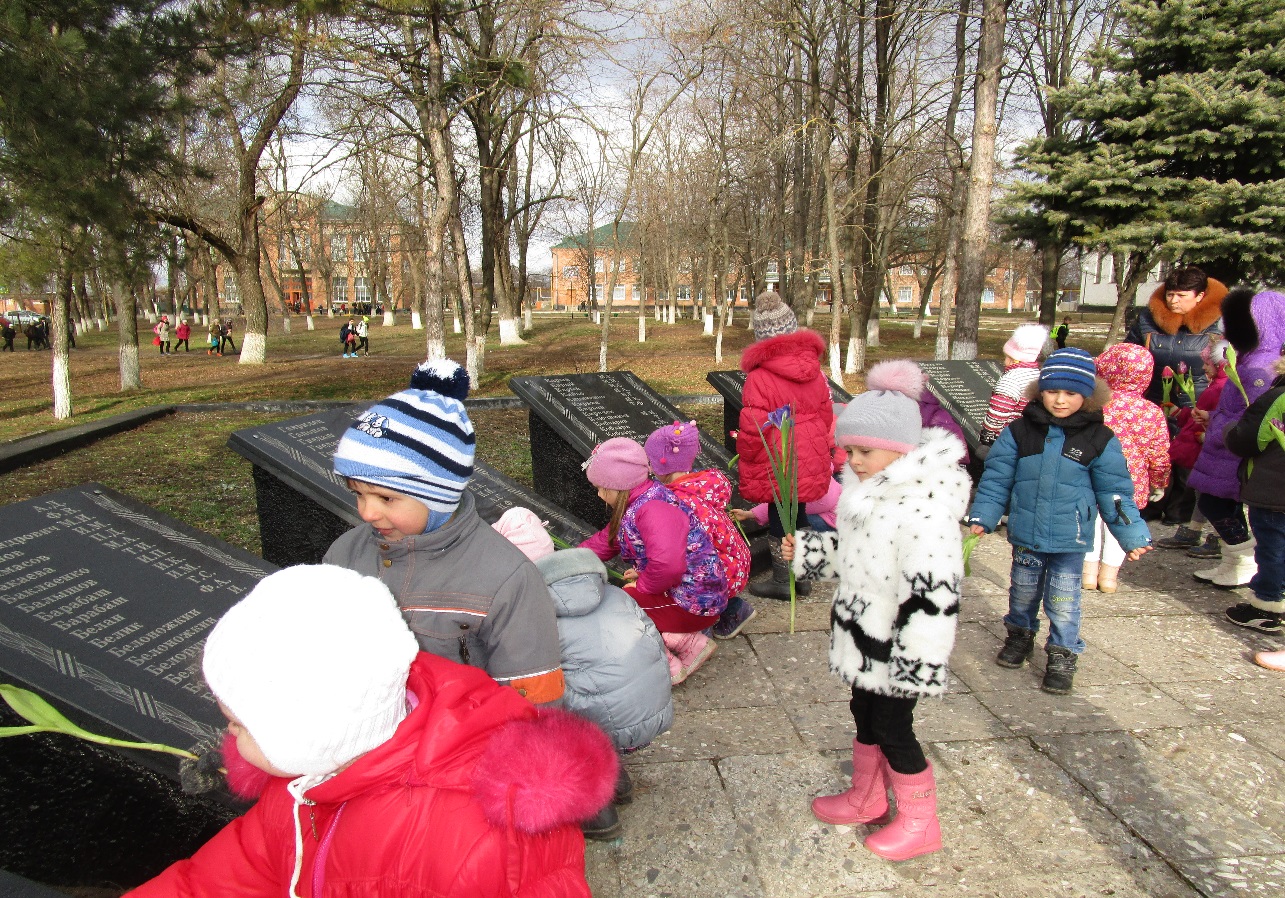 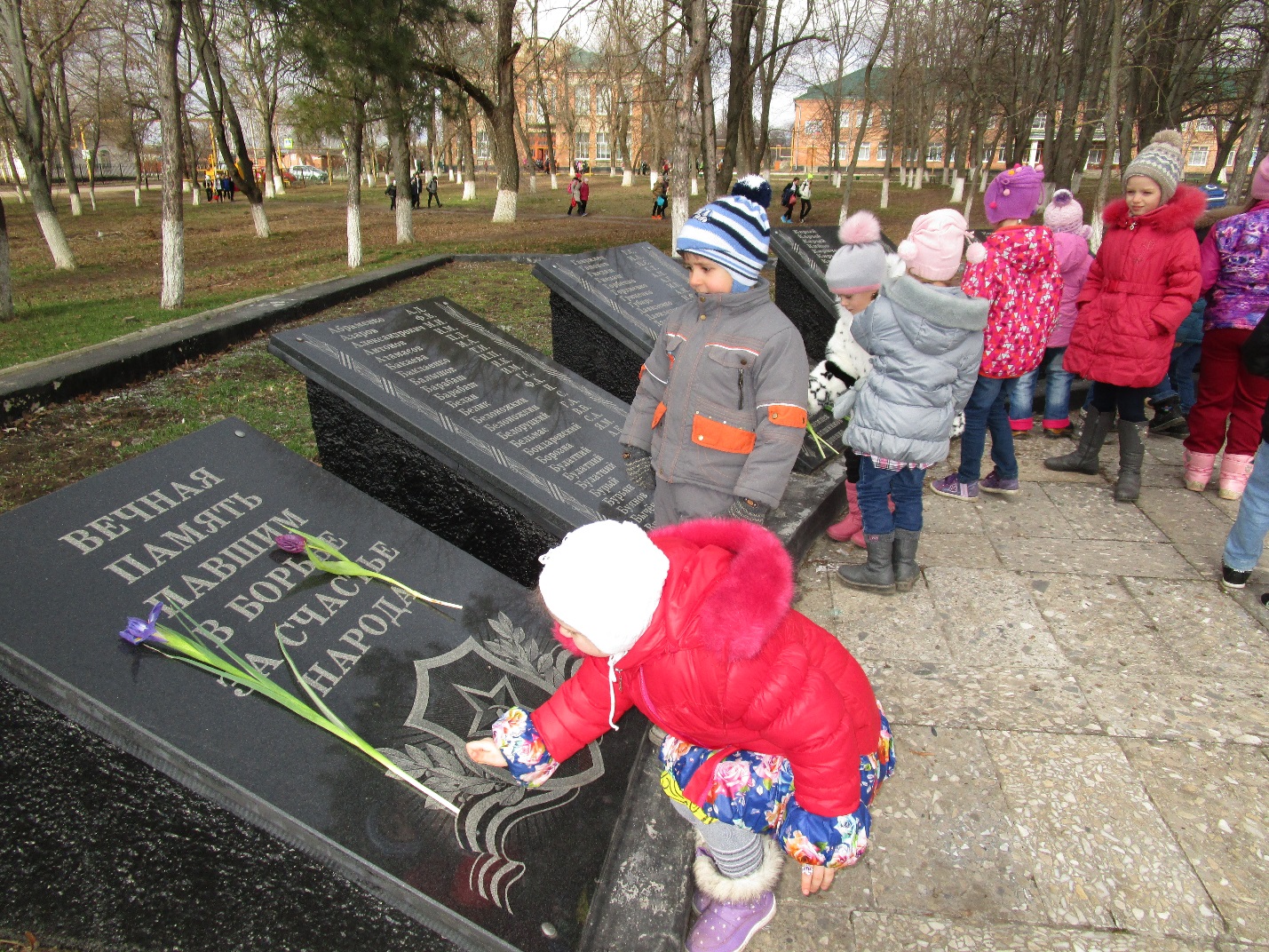 